2024 Calendar2024 Calendar2024 Calendar2024 Calendar2024 Calendar2024 Calendar2024 Calendar2024 Calendar2024 Calendar2024 Calendar2024 Calendar2024 Calendar2024 Calendar2024 Calendar2024 Calendar2024 Calendar2024 Calendar2024 Calendar2024 Calendar2024 Calendar2024 Calendar2024 Calendar2024 Calendar2024 Calendar2024 CalendarMozambiqueMozambiqueJANUARYJANUARYJANUARYJANUARYJANUARYJANUARYJANUARYFEBRUARYFEBRUARYFEBRUARYFEBRUARYFEBRUARYFEBRUARYFEBRUARYFEBRUARYMARCHMARCHMARCHMARCHMARCHMARCHMARCH2024 Holidays for MozambiqueMoTuWeThFrSaSuMoTuWeThFrSaSuMoMoTuWeThFrSaSuJan 1	New Year’s DayFeb 3	Heroes’ DayApr 7	Women’s DayApr 8	Public HolidayMay 1	Workers’ DayMay 5	Mother’s DayJun 25	Independence DaySep 7	Lusaka Peace AgreementSep 25	Defense Force’s DayOct 4	Peace and Reconciliation DayDec 25	Family Day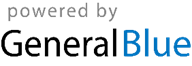 12345671234123Jan 1	New Year’s DayFeb 3	Heroes’ DayApr 7	Women’s DayApr 8	Public HolidayMay 1	Workers’ DayMay 5	Mother’s DayJun 25	Independence DaySep 7	Lusaka Peace AgreementSep 25	Defense Force’s DayOct 4	Peace and Reconciliation DayDec 25	Family Day891011121314567891011445678910Jan 1	New Year’s DayFeb 3	Heroes’ DayApr 7	Women’s DayApr 8	Public HolidayMay 1	Workers’ DayMay 5	Mother’s DayJun 25	Independence DaySep 7	Lusaka Peace AgreementSep 25	Defense Force’s DayOct 4	Peace and Reconciliation DayDec 25	Family Day15161718192021121314151617181111121314151617Jan 1	New Year’s DayFeb 3	Heroes’ DayApr 7	Women’s DayApr 8	Public HolidayMay 1	Workers’ DayMay 5	Mother’s DayJun 25	Independence DaySep 7	Lusaka Peace AgreementSep 25	Defense Force’s DayOct 4	Peace and Reconciliation DayDec 25	Family Day22232425262728192021222324251818192021222324Jan 1	New Year’s DayFeb 3	Heroes’ DayApr 7	Women’s DayApr 8	Public HolidayMay 1	Workers’ DayMay 5	Mother’s DayJun 25	Independence DaySep 7	Lusaka Peace AgreementSep 25	Defense Force’s DayOct 4	Peace and Reconciliation DayDec 25	Family Day293031262728292525262728293031Jan 1	New Year’s DayFeb 3	Heroes’ DayApr 7	Women’s DayApr 8	Public HolidayMay 1	Workers’ DayMay 5	Mother’s DayJun 25	Independence DaySep 7	Lusaka Peace AgreementSep 25	Defense Force’s DayOct 4	Peace and Reconciliation DayDec 25	Family DayJan 1	New Year’s DayFeb 3	Heroes’ DayApr 7	Women’s DayApr 8	Public HolidayMay 1	Workers’ DayMay 5	Mother’s DayJun 25	Independence DaySep 7	Lusaka Peace AgreementSep 25	Defense Force’s DayOct 4	Peace and Reconciliation DayDec 25	Family DayAPRILAPRILAPRILAPRILAPRILAPRILAPRILMAYMAYMAYMAYMAYMAYMAYMAYJUNEJUNEJUNEJUNEJUNEJUNEJUNEJan 1	New Year’s DayFeb 3	Heroes’ DayApr 7	Women’s DayApr 8	Public HolidayMay 1	Workers’ DayMay 5	Mother’s DayJun 25	Independence DaySep 7	Lusaka Peace AgreementSep 25	Defense Force’s DayOct 4	Peace and Reconciliation DayDec 25	Family DayMoTuWeThFrSaSuMoTuWeThFrSaSuMoMoTuWeThFrSaSuJan 1	New Year’s DayFeb 3	Heroes’ DayApr 7	Women’s DayApr 8	Public HolidayMay 1	Workers’ DayMay 5	Mother’s DayJun 25	Independence DaySep 7	Lusaka Peace AgreementSep 25	Defense Force’s DayOct 4	Peace and Reconciliation DayDec 25	Family Day12345671234512Jan 1	New Year’s DayFeb 3	Heroes’ DayApr 7	Women’s DayApr 8	Public HolidayMay 1	Workers’ DayMay 5	Mother’s DayJun 25	Independence DaySep 7	Lusaka Peace AgreementSep 25	Defense Force’s DayOct 4	Peace and Reconciliation DayDec 25	Family Day891011121314678910111233456789Jan 1	New Year’s DayFeb 3	Heroes’ DayApr 7	Women’s DayApr 8	Public HolidayMay 1	Workers’ DayMay 5	Mother’s DayJun 25	Independence DaySep 7	Lusaka Peace AgreementSep 25	Defense Force’s DayOct 4	Peace and Reconciliation DayDec 25	Family Day15161718192021131415161718191010111213141516Jan 1	New Year’s DayFeb 3	Heroes’ DayApr 7	Women’s DayApr 8	Public HolidayMay 1	Workers’ DayMay 5	Mother’s DayJun 25	Independence DaySep 7	Lusaka Peace AgreementSep 25	Defense Force’s DayOct 4	Peace and Reconciliation DayDec 25	Family Day22232425262728202122232425261717181920212223Jan 1	New Year’s DayFeb 3	Heroes’ DayApr 7	Women’s DayApr 8	Public HolidayMay 1	Workers’ DayMay 5	Mother’s DayJun 25	Independence DaySep 7	Lusaka Peace AgreementSep 25	Defense Force’s DayOct 4	Peace and Reconciliation DayDec 25	Family Day293027282930312424252627282930Jan 1	New Year’s DayFeb 3	Heroes’ DayApr 7	Women’s DayApr 8	Public HolidayMay 1	Workers’ DayMay 5	Mother’s DayJun 25	Independence DaySep 7	Lusaka Peace AgreementSep 25	Defense Force’s DayOct 4	Peace and Reconciliation DayDec 25	Family DayJan 1	New Year’s DayFeb 3	Heroes’ DayApr 7	Women’s DayApr 8	Public HolidayMay 1	Workers’ DayMay 5	Mother’s DayJun 25	Independence DaySep 7	Lusaka Peace AgreementSep 25	Defense Force’s DayOct 4	Peace and Reconciliation DayDec 25	Family DayJULYJULYJULYJULYJULYJULYJULYAUGUSTAUGUSTAUGUSTAUGUSTAUGUSTAUGUSTAUGUSTAUGUSTSEPTEMBERSEPTEMBERSEPTEMBERSEPTEMBERSEPTEMBERSEPTEMBERSEPTEMBERJan 1	New Year’s DayFeb 3	Heroes’ DayApr 7	Women’s DayApr 8	Public HolidayMay 1	Workers’ DayMay 5	Mother’s DayJun 25	Independence DaySep 7	Lusaka Peace AgreementSep 25	Defense Force’s DayOct 4	Peace and Reconciliation DayDec 25	Family DayMoTuWeThFrSaSuMoTuWeThFrSaSuMoMoTuWeThFrSaSuJan 1	New Year’s DayFeb 3	Heroes’ DayApr 7	Women’s DayApr 8	Public HolidayMay 1	Workers’ DayMay 5	Mother’s DayJun 25	Independence DaySep 7	Lusaka Peace AgreementSep 25	Defense Force’s DayOct 4	Peace and Reconciliation DayDec 25	Family Day123456712341Jan 1	New Year’s DayFeb 3	Heroes’ DayApr 7	Women’s DayApr 8	Public HolidayMay 1	Workers’ DayMay 5	Mother’s DayJun 25	Independence DaySep 7	Lusaka Peace AgreementSep 25	Defense Force’s DayOct 4	Peace and Reconciliation DayDec 25	Family Day89101112131456789101122345678Jan 1	New Year’s DayFeb 3	Heroes’ DayApr 7	Women’s DayApr 8	Public HolidayMay 1	Workers’ DayMay 5	Mother’s DayJun 25	Independence DaySep 7	Lusaka Peace AgreementSep 25	Defense Force’s DayOct 4	Peace and Reconciliation DayDec 25	Family Day151617181920211213141516171899101112131415Jan 1	New Year’s DayFeb 3	Heroes’ DayApr 7	Women’s DayApr 8	Public HolidayMay 1	Workers’ DayMay 5	Mother’s DayJun 25	Independence DaySep 7	Lusaka Peace AgreementSep 25	Defense Force’s DayOct 4	Peace and Reconciliation DayDec 25	Family Day22232425262728192021222324251616171819202122Jan 1	New Year’s DayFeb 3	Heroes’ DayApr 7	Women’s DayApr 8	Public HolidayMay 1	Workers’ DayMay 5	Mother’s DayJun 25	Independence DaySep 7	Lusaka Peace AgreementSep 25	Defense Force’s DayOct 4	Peace and Reconciliation DayDec 25	Family Day2930312627282930312323242526272829Jan 1	New Year’s DayFeb 3	Heroes’ DayApr 7	Women’s DayApr 8	Public HolidayMay 1	Workers’ DayMay 5	Mother’s DayJun 25	Independence DaySep 7	Lusaka Peace AgreementSep 25	Defense Force’s DayOct 4	Peace and Reconciliation DayDec 25	Family Day3030Jan 1	New Year’s DayFeb 3	Heroes’ DayApr 7	Women’s DayApr 8	Public HolidayMay 1	Workers’ DayMay 5	Mother’s DayJun 25	Independence DaySep 7	Lusaka Peace AgreementSep 25	Defense Force’s DayOct 4	Peace and Reconciliation DayDec 25	Family DayOCTOBEROCTOBEROCTOBEROCTOBEROCTOBEROCTOBEROCTOBERNOVEMBERNOVEMBERNOVEMBERNOVEMBERNOVEMBERNOVEMBERNOVEMBERDECEMBERDECEMBERDECEMBERDECEMBERDECEMBERDECEMBERDECEMBERDECEMBERJan 1	New Year’s DayFeb 3	Heroes’ DayApr 7	Women’s DayApr 8	Public HolidayMay 1	Workers’ DayMay 5	Mother’s DayJun 25	Independence DaySep 7	Lusaka Peace AgreementSep 25	Defense Force’s DayOct 4	Peace and Reconciliation DayDec 25	Family DayMoTuWeThFrSaSuMoTuWeThFrSaSuMoMoTuWeThFrSaSuJan 1	New Year’s DayFeb 3	Heroes’ DayApr 7	Women’s DayApr 8	Public HolidayMay 1	Workers’ DayMay 5	Mother’s DayJun 25	Independence DaySep 7	Lusaka Peace AgreementSep 25	Defense Force’s DayOct 4	Peace and Reconciliation DayDec 25	Family Day1234561231Jan 1	New Year’s DayFeb 3	Heroes’ DayApr 7	Women’s DayApr 8	Public HolidayMay 1	Workers’ DayMay 5	Mother’s DayJun 25	Independence DaySep 7	Lusaka Peace AgreementSep 25	Defense Force’s DayOct 4	Peace and Reconciliation DayDec 25	Family Day789101112134567891022345678Jan 1	New Year’s DayFeb 3	Heroes’ DayApr 7	Women’s DayApr 8	Public HolidayMay 1	Workers’ DayMay 5	Mother’s DayJun 25	Independence DaySep 7	Lusaka Peace AgreementSep 25	Defense Force’s DayOct 4	Peace and Reconciliation DayDec 25	Family Day141516171819201112131415161799101112131415Jan 1	New Year’s DayFeb 3	Heroes’ DayApr 7	Women’s DayApr 8	Public HolidayMay 1	Workers’ DayMay 5	Mother’s DayJun 25	Independence DaySep 7	Lusaka Peace AgreementSep 25	Defense Force’s DayOct 4	Peace and Reconciliation DayDec 25	Family Day21222324252627181920212223241616171819202122Jan 1	New Year’s DayFeb 3	Heroes’ DayApr 7	Women’s DayApr 8	Public HolidayMay 1	Workers’ DayMay 5	Mother’s DayJun 25	Independence DaySep 7	Lusaka Peace AgreementSep 25	Defense Force’s DayOct 4	Peace and Reconciliation DayDec 25	Family Day282930312526272829302323242526272829Jan 1	New Year’s DayFeb 3	Heroes’ DayApr 7	Women’s DayApr 8	Public HolidayMay 1	Workers’ DayMay 5	Mother’s DayJun 25	Independence DaySep 7	Lusaka Peace AgreementSep 25	Defense Force’s DayOct 4	Peace and Reconciliation DayDec 25	Family Day303031Jan 1	New Year’s DayFeb 3	Heroes’ DayApr 7	Women’s DayApr 8	Public HolidayMay 1	Workers’ DayMay 5	Mother’s DayJun 25	Independence DaySep 7	Lusaka Peace AgreementSep 25	Defense Force’s DayOct 4	Peace and Reconciliation DayDec 25	Family Day